Teeter TotterGalvanized Steel Tubing: 2.375”	O.D. 13 gageNominal thickness of .10”Formed and fabricated into required componentsComplies with ASTM standards: A-500/A-513 Powder Coat FinishSteel Sheets:12 gage hot dipped galvanized steel50,000 psi yield strength (ASTM E-8)55,000 psi tensile strength (ASTM E-8)Nominal thickness of .10”Thermoplastic Coating FinishPowder Coating:Shall be a minimum of 8 mills thickElectrostatically appliedSurfaces shall cleaned, rinsed and dried to ensure substrate is free and clear of any contaminatesCleaned in an iron phosphate washTGIC polyester powder baked on at 400 degrees Resistant to salt spray (ASTM B117)Resistant to humidity (ASTM D2247)Lead free Thermoplastic Coating:Shall be a minimum of 59~79 mills thickElectrostatically appliedSurfaces shall cleaned, rinsed and dried to ensure substrate is free and clear of any contaminatesVOC content of zeroUV resistance of satisfactory (ASTM G53)Corrosion resistance of satisfactory (ASTM B117)Humidity resistance of satisfactory (ASTM D2247)Hardware:All required hardware shall be included in shipmentAll Fasteners are Stainless SteelStainless Steel Grade 304Tamper-resistant button head TORX on principle connectionsSpecial tools shall be supplied in shipment Resistant to rust & corrosion 5-Year Limited Warranty: On all Thermoplastic coated elements. 1 – Year Limited Warranty:Barks and Rec guarantees all items for one full year to be free of defects in workmanship or materials when installed and maintained properly. We agree to repair or replace any items determined to be defective.Items specifically not covered by this warranty include vandalism, man-made or natural disasters, lack of maintenance, normal weathering or wear, and tear due to public abuse.Product:			Teeter TotterProduct Number:	BAR700130 Color Options:		FIELD (Green/Tan) or SKY (Blue/Tan)Product Weight:	132 LBS.Dimensions:		96.06"L x 17.32"W x 21.06"H	Product Image: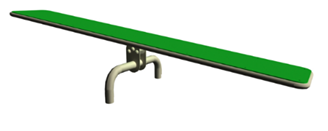 